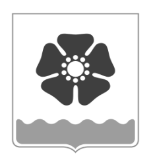 Городской Совет депутатовмуниципального образования «Северодвинск» (Совет депутатов Северодвинска)седьмого созываРЕШЕНИЕО внесении изменения в Приложение                        к решению Совета депутатов Северодвинска от 08.09.2022 № 448В соответствии с разделом 3 Положения о порядке и условиях приватизации муниципального имущества, утвержденного решением Муниципального Совета Северодвинска от 24.04.2003 № 41, Совет депутатов Северодвинскарешил:1. Внести изменение в Приложение к решению Совета депутатов Северодвинска от 08.09.2022 № 448 «О Прогнозном плане приватизации муниципального имущества на 2023-2025 годы» (в редакции от 12.12.2023), дополнив пункт 1 раздела I подпунктом 1.2 следующего содержания:«1.2. Муниципальные унитарные предприятия (способ приватизации – путем преобразования в акционерные общества):».2. Настоящее решение вступает в силу после его официального обнародования.3. Обнародовать (официально опубликовать) настоящее решение в сетевом издании «Вполне официально» (вполне-официально.рф).	от25.04.2024№  115Наименование предприятияЮридический адрес предприятияКраткая характеристикаПредполагаемые сроки приватизацииМуниципальное унитарное предприятие «Локомотив» Северодвинскаг. Северодвинск, Тепличный проезд, дом 3Вид деятельности –деятельность железнодорожного транспорта: грузовые перевозки;среднесписочная численность на 01.01.2024 – 82 человека;балансовая стоимость основных средств на 01.01.2024 –43 798 253 рубля3-4 кварталы 2024 годаПредседательСовета депутатов Северодвинска______________________М.А. СтарожиловГлава Северодвинска_______________________И.В. Арсентьев